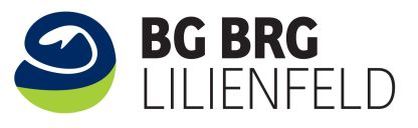 SchülerIn: Zuname:		Vorname:		□ männlich            □ weiblichGeburtsdatum: 	Geburtsort: 	Staatsbürgerschaft	Muttersprache	Religionsbekenntnis	Sozialvers. Nr.: 	Derzeit besuchte Schule und Klasse: 			Eltern:Mutter: Zuname:		Vorname: 	Adresse: 			Tel.Nr. privat	Tel.Nr.2: Handy/Beruf	Vater: Zuname:		Vorname: 	Adresse: 			Tel.Nr. privat	Tel.Nr.2: Handy/Beruf	E-Mail-Adresse(n)			Bei wem wohnt der Schüler/die Schülerin:                    Eltern           Mutter                VaterWer ist erziehungsberechtigt:                                        Eltern           Mutter                VaterKreativklasse:		ja  			nein 		(kommt zustande bei genügend Anmeldungen)…………………….                                  ……………………………………………………………...     Datum                                                Unterschrift der/des Erziehungsberechtigten